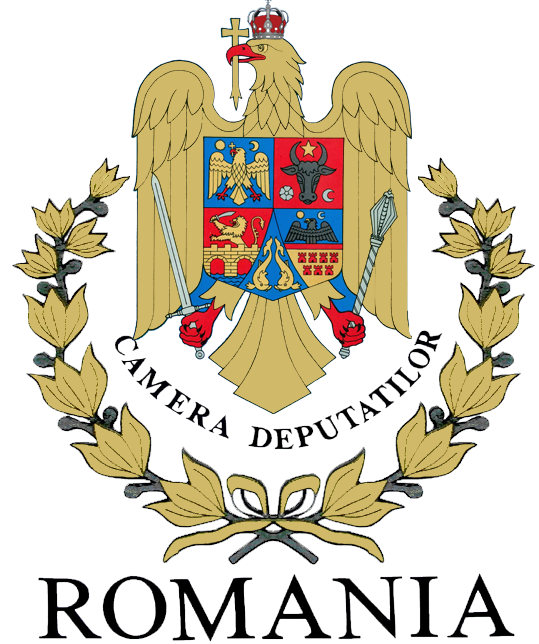 PARLAMENTUL ROMÂNIEICAMERA DEPUTAŢILORCătre biroul permanent al SenatuluiÎn temeiul prevederilor art. 74 alin. (4) din Constituţia României, republicată, şi ale art. 89 din Regulamentul Senatului, republicat, vă înaintăm spre dezbatere şi adoptare propunerea legislativă de modificare şi completare a Legii nr. 334/2006 privind finanţarea activităţii partidelor politice şi a campaniilor electorale.În numele iniţiatorilor:Tudor-Vlad Benga,     Deputat USRFlorina Presadă, 	Senator USRRadu Mihail, 		Senator USRNicu Fălcoi, 		Senator USRPARLAMENTUL ROMÂNIEICAMERA DEPUTAŢILOR					SENATUL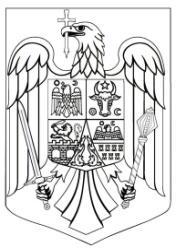 LEGEPentru modificarea şi completarea Legii nr. 334/2006privind finanţarea activităţii partidelor politice şi a campaniilor electorale.Parlamentul României adoptă prezenta lege.Art. I. – Legea nr. 334/2006 privind finanţarea activităţii partidelor politice şi a campaniilor electorale, publicată în Monitorul Oficial al României, Partea I, nr. 632 din 21 iulie 2006, cu modificările și completările ulterioare, se modifică și se completează după cum urmează:1. După articolul 1, se introduce articolul 1^1 cu următorul cuprins:”Art. 1^1  DefinițiiÎn înțelesul prezentei legi, termenii și expresiile de mai jos au următoarele semnificaţii:a) alianţă politică - asociere între partide politice înregistrată la Tribunalul Bucureşti, pe baza unui protocol de asociere, în condiţiile Legii partidelor politice nr. 14/2003, republicată;b) alianţă electorală - asociere la nivel naţional între partide politice şi/sau alianţe politice şi/sau organizaţii ale cetăţenilor aparţinând minorităţilor naţionale, înregistrată la Biroul Electoral Central pe baza unui protocol de constituire, în scopul participării la alegeri;c) organizaţie a cetăţenilor aparţinând minorităţilor naţionale - grup de cetăţeni aparţinând etniilor reprezentate în Consiliul Minorităţilor Naţionale având o organizare de sine stătătoare, un patrimoniu propriu și o personalitate juridică dobândită în condiţiile legii;d) candidat - persoană fizică care participă la alegeri din partea unui partid politic, a unei alianțe politice, a unei alianțe electorale, a unei organizații a cetățenilor aparținând minorităților naționale, pentru a obține un mandat de exercitare a unei funcții publice alese, susținută de un anumit număr de alegători, a cărei candidatura fost declarată definitivă de către organismul electoral corespunzător;e) candidat independent - persoană fizică care participă la alegeri în nume propriu pentru a obţine un mandat de exercitare a unei funcții publice alese, susţinută de un anumit număr de alegători, a cărei candidatură a fost declarată definitivă de către organismul electoral corespunzător;f) formaţiuni nepolitice - acele formaţiuni constituite ca asociaţii, fundaţii sau  federaţii  în baza Ordonanţei Guvernului nr. 26/2000 cu privire la asociaţii şi fundaţii.”2. La articolul 3, alineatele (5) și (6) se modifică și vor avea următorul cuprins:”(5) Împrumuturile în bani se restituie în mod obligatoriu, în cadrul termenului general de prescripţie. Nerestituirea împrumuturilor se sancţionează conform dispoziţiilor prezentei legi.(6) Împrumuturile care au o valoare mai mare de 10 salarii de bază minime brute pe ţară se supun condiţiilor de publicitate prevăzute la art. 13.”3. La articolul 6, alineatele (2) - (4) și (7) se modifică și vor avea următorul cuprins:”(2) Donaţiile primite de la o persoană fizică într-un an pot fi de până la 48 de salarii de bază minime brute pe ţară, la valoarea existentă la data de 1 ianuarie a anului respectiv.(3) Donaţiile primite de la o persoană juridică într-un an pot fi de până la 100 de salarii de bază minime brute pe ţară, la valoarea existentă la data de 1 ianuarie a anului respectiv.(4) Suma anuală totală a donaţiilor făcute de persoanele juridice controlate direct sau indirect de o altă persoană ori de un grup de persoane fizice sau juridice nu poate depăşi limitele prevăzute la alin. (2) şi (3).(7) Se interzice persoanelor juridice care, la data efectuării donaţiei, au datorii exigibile mai vechi de 60 de zile la bugetul de stat, bugetul asigurărilor sociale sau la bugetele locale să facă donaţii partidelor politice.”4. La articolul 7, alineatele (2) și (3) se modifică și vor avea următorul cuprins:”(2) Sumele de bani care fac obiectul împrumuturilor primite de către un partid politic de la o persoană fizică într-un an pot fi de până la 48 de salarii de bază minime brute pe ţară, la valoarea existentă la data de 1 ianuarie a anului respectiv.(3) Sumele de bani care fac obiectul împrumuturilor primite de către un partid politic de la o persoană juridică într-un an pot fi de până la 100 de salarii de bază minime brute pe ţară, la valoarea existentă la data de 1 ianuarie a anului respectiv.”5. La articolul 8, alineatele (2)-(5) se abrogă.6. Articolul 9 se modifică și va avea următorul cuprins:”Art. 9Donaţiile în bani a căror valoare depăşeşte un salariu de bază minim brut pe ţară, pe durata unui an, se vor efectua numai prin conturi bancare.”7. Articolul 10 se modifică și va avea următorul cuprins:”Art. 10Reducerile de preţ care depăşesc 20% din valoarea bunurilor sau serviciilor oferite partidelor politice şi candidaţilor independenţi se vor considera donaţii. În cazul în care aceste reduceri se acordă în mod exclusiv partidelor sau candidaților independenți și nu fac parte din campanii de promovare adresate publicului larg, se vor înregistra distinct în contabilitatea proprie a partidului ori a candidatului independent, conform normelor emise de Ministerul Finanţelor Publice.”8. La articolul 11, după alineatul (1) se introduce alineatul (1^1) cu următorul cuprins:”(1^1) La primirea donaţiei efectuate online, prin intermediul paginilor de internet create în acest scop, sunt obligatorii înregistrarea donatorului, verificarea identităţii acestuia şi confirmarea donatarului în sensul acceptării donaţiei.”9. La articolul 11, alineatul (2) se modifică și va avea următorul cuprins:”(2) La solicitarea scrisă a donatorului, identitatea sa rămâne confidenţială, în situaţia în care donaţia se situează în limita sumei anuale de un salariu de bază minim brut pe ţară.”10. La articolul 13, alineatul (1) se modifică și va avea următorul cuprins:”(1) Partidele politice au obligaţia de a publica în Monitorul Oficial al României, Partea I, precum și de a transmite pentru publicare pe pagina de internet a Autorității Electorale Permanente, până la data de 30 aprilie a anului următor, astfel:a) lista persoanelor fizice şi juridice care au făcut în anul fiscal precedent donaţii a căror valoare cumulată depăşeşte 10 salarii de bază minime brute pe ţară pentru întregul partid;b) lista persoanelor fizice şi juridice care au acordat împrumuturi a căror valoare depăşeşte 20 de salarii de bază minime brute pe ţară;c) suma totală a donaţiilor confidenţiale, respectiv suma totală a împrumuturilor cu o valoare de sub 100 de salarii de bază minime pe ţară primite.”11. La articolul 13, după alineatul (1) se introduce alineatul (1^1) cu următorul cuprins:”(1^1) Partidele politice au obligaţia de a transmite spre publicare pe pagina de internet a Autorității Electorale Permanente, până la data de 30 aprilie a anului următor, astfel:a) lista persoanelor fizice şi juridice care au efectuat în anul fiscal precedent donaţii a căror valoare cumulată depăşeşte un salariu de bază minim brut pe ţară pentru intreg partidul; b) lista persoanelor fizice şi juridice care au acordat împrumuturi a căror valoare depăşeşte două salarii de bază minime brute pe ţară;c) lista formaţiunilor nepolitice care au desfăşurat activităţi cu titlu gratuit în beneficiul partidului în timpul campaniei electorale și a campaniei pentru organizarea referendumului.”12. La articolul 16, alineatul (1) se modifică și va avea următorul cuprins:”(1) Partidele politice nu pot desfăşura activităţi specifice societăţilor reglementate de Legea nr. 31/1990, republicată, cu modificările şi completările ulterioare. Fac excepţie următoarele activităţi din care partidele politice pot obţine venituri:a) editarea, realizarea şi difuzarea publicaţiilor ori a altor materiale de propagandă şi cultură politică proprii;b) vânzarea de bilete, taxe de participare sau altele asemenea la acţiuni culturale, sportive, precum şi la întruniri şi seminare cu tematică politică, economică sau socială;c) vânzarea obiectelor și materialelor tipărite sau de propagandă, cu însemnele partidului politic;d) serviciile oferite către membrii partidului pentru organizarea evenimentelor prevăzute la lit. b);e) închirierea spaţiilor aflate în patrimoniul propriu, fără a aduce atingere moralei publice, ordinii sau imaginii partidului politic;f) înstrăinarea terenurilor şi clădirilor din patrimoniu, dar numai după cel puţin 10 ani de la înregistrarea în patrimoniu, cu excepţia partidelor politice aflate în curs de dizolvare;g) înstrăinarea bunurilor mobile din patrimoniu, numai dacă nu reprezintă activităţi de producţie, comerţ sau prestări de servicii;h) subînchirierea spaţiilor primite conform prevederilor art. 26 alin. (1) - (3), pentru organizarea birourilor parlamentare, fără ca valoarea chiriei lunare prevăzute în contractul de subînchiriere să depăşească valoarea chiriei lunare prevăzute în contractul de închiriere încheiat cu autorităţile locale. Cheltuielile de întreţinere aferente spaţiului subînchiriat revin biroului parlamentar, conform contractului încheiat;i) emiterea carnetelor/legitimaţiilor de membru al partidului politic.”13. La articolul 17, alineatul (1) se modifică și va avea următorul cuprins:” (1) Dacă un partid este asociat, conform legii, cu o formaţiune nepolitică, aportul financiar al acesteia din urmă la forma respectivă de asociere nu poate depăşi într-un an fiscal valoarea de 100 de salarii de bază minime brute pe ţară, la data de 1 ianuarie a anului respectiv;”14. La articolul 17, după alineatul (4) se introduce alineatul (5) cu următorul cuprins:”(5) Aportul financiar al formaţiunii nepolitice la forma de asociere cu un partid politic care depăşeşte cuantumul de 10 salarii minime brute pe ţara pentru întregul partid este supus cerinţelor de publicitate prevăzute la art. 13 din prezenta lege.”15. Articolul 19 se modifică și va avea următorul cuprins:”Art. 1950% din bugetul anual acordat partidelor politice vor fi împărțite partidelor politice, proporțional cu numărul de voturi primite la alegerile parlamentare, respectiv media voturilor valabil exprimate pentru Camera Deputaților și Senat, dacă au realizat pragul electoral.”16. Articolul 20 se modifică și va avea următorul cuprins:”Art. 2050% din bugetul anual acordat partidelor politice vor fi împărțite partidelor politice, proporțional cu numărul de voturi valabil exprimate, primite la alegerile locale pentru alegerea consilierilor locali, dacă au obținut cel puțin un mandat de consilier.”17. La articolul 24 se modifică alineatele (1), (3) și (4), care vor avea următorul cuprins:”(1) Acordarea subvenţiei de la bugetul de stat poate fi suspendată temporar, prin decizie a Autorităţii Electorale Permanente, pentru: a) ocuparea funcțiilor de conducere internă de la nivel național și local de către persoane care au suferit condamnări definitive pentru comiterea unor infracțiuni electorale sau de corupție;b)  încălcarea dispoziţiilor prevăzute la art. 3 alin. (8), art.5 alin. (4), art. 13, art. 15 alin. (3), art. 16 alin. (1), art. 17 alin. (4), art. 25 alin. (1) şi (2), art. 50 şi art. 51 alin. (2), până la îndeplinirea cerinţelor legale.(3) Termenul acordat partidelor politice pentru remedierea neregulilor constatate nu poate fi mai mare de 30 zile.(4) Decizia de suspendare temporară a acordării tranşelor lunare de la bugetul de stat poate fi  contestată în termen de 30 de zile de la comunicare, la instanţa de contencios administrativ competentă, care trebuie să se pronunţe în termen de 15 zile de la sesizare. Hotărârea instanţei este definitivă.”18. La articolul 28 se modifică alineatele (1) - (8) şi vor avea următorul cuprins:”(1) Cheltuielile aferente campaniilor electorale trebuie să respecte următoarele condiţii:a) să provină numai din contribuţii ale candidaţilor sau ale formaţiunilor politice;b) să fie angajate numai cu viza prealabilă a mandatarului financiar competent;c) să se încadreze în limitele prevăzute de prezenta lege;(2) Plăţile aferente cheltuielilor prevăzute la alin. (1) pot fi efectuate numai prin conturi bancare notificate în prealabil Autorităţii Electorale Permanente.(3) Prin conturi bancare notificate în prealabil Autorităţii Electorale Permanente pot fi efectuate numai operaţiuni destinate finanţării campaniei electorale.(4) În cel mult 48 de ore de la data angajării cheltuielii de către formaţiunea politică sau de către candidat, după caz, mandatarului financiar competent aduce la cunostinţa Autorităţii Electorale Permanente, prin mijloace electronice, valoarea, destinaţia şi sursa de finanţare a acesteia.(5) Contribuţiile pentru campania electorală au statut de afectaţiune specială şi nu sunt supuse executării silite.(6) Contribuţiile candidaţilor pentru campania electorală proprie sau a formaţiunii politice care i-a propus pot proveni numai din donaţii primite de candidaţi de la persoane fizice, din venituri proprii ale acestora sau din  împrumuturi contractate de aceştia de la persoane fizice sau instituţii de credit.(7) Limitele maxime ale contribuţiilor pentru campania electorală care pot fi depuse de către candidaţi sau mandatarul financiar sunt următoarele:a) 35 de salarii de bază minime brute pe ţară pentru fiecare candidat la funcţia de deputat, respectiv la cea de senator;b) 1 salariu de bază minim brut pe ţară pentru fiecare listă de candidaţi la consiliul local al comunei;c) 3 salarii de bază minime brute pe ţară pentru fiecare listă de candidaţi la consiliul local al oraşului;d) 5 salarii de bază minime brute pe ţară pentru fiecare listă de candidaţi la consiliul local al municipiului;e) 20 salarii de bază minime brute pe ţară pentru fiecare listă de candidaţi la consiliul local al municipiului reşedinţă de judeţ;f) 25 de salarii de bază minime brute pe ţară pentru fiecare listă de candidaţi la consiliul de sector al municipiului Bucureşti;g) 250 de salarii de bază minime brute pe ţară pentru fiecare listă de candidaţi la Consiliul General al Municipiului Bucureşti;h) 50 de salarii de bază minime brute pe ţară pentru fiecare listă de candidaţi la consiliul judeţean;i) 5 salarii de bază minime brute pe ţară pentru fiecare candidat la funcţia de primar al comunei;j) 7 salarii de bază minime brute pe ţară pentru fiecare candidat la funcţia de primar al oraşului;k) 10 salarii de bază minime brute pe ţară pentru fiecare candidat la funcţia de primar al municipiului;l) 25 de salarii de bază minime brute pe ţară pentru fiecare candidat la funcţia de primar al municipiului reşedinţă de judeţ;m) 40 de salarii de bază minime brute pe ţară pentru fiecare candidat la funcţia de primar de sector al municipiului Bucureşti;n) 80 de salarii de bază minime brute pe ţară pentru fiecare candidat la funcţia de primar al municipiului Bucureşti;o) 450 de salarii de bază minime brute pe ţară pentru fiecare candidat la funcţia de parlamentar european;p) 10.000 de salarii de bază minime brute pe ţară pentru candidatul la funcţia de Preşedinte al României.(8)  În cel mult 48 de ore de la data depunerii sau virării unei sume de bani în contul bancar deschis pentru campania electorală, candidatul are obligaţia de a preda mandatarului financiar competent o declaraţie cu indicarea sursei contribuţiei.”19. La articolul 28 alineatele (9) - (14) se abrogă.20. La articolul 30 alineatele (1) - (3) se modifică și vor avea următorul cuprins:”(1) Partidul politic, alianţa politică sau organiazaţia cetăţenilor aparţinând minorităţilor naţionale poate contribui cu sume de bani la campania electorală proprie până la concurenţa limitelor totale prevăzute la art. 27 alin. (7), după caz.(2) Suplimentar faţă de contribuţiile electorale  prevăzute la alin. (1), partidul politic, alianţa politică sau organizaţia cetăţenilor aparţinând minorităţilor naţionale poate contribui la campania electorală proprie cu până la 5 salarii de bază minime brute pe ţară pentru fiecare candidat la funcţia de deputat sau de senator, dintr-o circumscripție, respectiv cu până la 25 de salarii de bază minime brute pe ţară pentru fiecare listă de candidaţi la consiliul judeţean şi Consiliul General al Municipiului Bucureşti.(3) Contribuţiile formaţiunilor politice pentru campania electorală pot proveni numai din venituri obţinute în condiţiile prezentei legi.”21. La articolul 30 alineatele (4) - (6) se abrogă.22. La articolul 31 alineatele (1) - (2) se abrogă.23. La articolul 31 se modifică alineatele (3) - (4) şi vor avea următorul cuprins:” (3) Limitele maxime ale contribuţiilor destinate campaniei pentru referendum sunt următoarele:a) 5 salarii de bază minime brute pe ţară pentru referendumul pentru demiterea consiliului local sau a primarului comunei;b) 7 salarii de bază minime brute pe ţară pentru referendumul pentru demiterea consiliului local sau a primarului oraşului;c) 10 salarii de bază minime brute pe ţară pentru referendumul pentru demiterea consiliului local sau a primarului municipiului;d) 20 de salarii de bază minime brute pe ţară pentru referendumul pentru demiterea consiliului local sau a primarului municipiului reşedinţă de judeţ/sectorului municipiului Bucureşti;e) 50 de salarii de bază minime brute pe ţară pentru referendumul pentru demiterea Consiliului General al Municipiului Bucureşti sau a primarului general al municipiului Bucureşti;f) 50 de salarii de bază minime brute pe ţară pentru referendumul pentru demiterea consiliului judeţean;g) 10.000 de salarii de bază minime brute pe ţară pentru referendumul pentru demiterea Preşedintelui României, pentru referendumul pentru probleme de interes naţional sau pentru referendumul pentru revizuirea Constituţiei. (4) Prevederile art. 28 se aplică în mod corespunzător contribuţiilor destinate campaniei pentru referendum.”24. La articolul 32, alineatul (1) se modifică și va avea următorul cuprins:”(1) Este interzisă finanţarea campaniei electorale, în mod direct sau indirect, de către persoane fizice care nu au cetăţenia română sau de către persoane juridice de altă naţionalitate decât cea română, cu excepţia finanţării de către cetăţenii statelor membre ale Uniunii Europene care au domiciliul sau reședința  în România.”25. La articolul 33, după alineatul (2) se introduce alineatul (2^1) cu următorul cuprins:”(2^1) Este permisă furnizarea de servicii de intermediere privind colectarea donaţiilor de către asociaţii şi/sau fundaţii de naţionalitate română, pentru donaţii de la persoane fizice în condiţiile art. 28, atunci când acestea permit înregistrarea donatorilor şi verificarea identităţii acestora.Donaţiile colectate prin intermediari produc efecte doar după ce sunt acceptate de candidatul donatar cu verificarea îndeplinirii condiţiilor stabilite prin art.11 al. 1^1 .”26. La articolul 33, alineatul (3) se modifică și va avea următorul cuprins:”(3) Sumele primite cu încălcarea alin. (1), (2) şi (2^1) se confiscă şi se fac venit la bugetul de stat.”27. La articolul 36, alineatul (3) se modifică și va avea următorul cuprins:”(3) Partidele, alianţele politice şi organizaţiile cetăţenilor aparţinând minorităţilor naţionale, precum şi candidaţii independenţi care au comandat materialele de propagandă electorală prevăzute la alin. (2) lit. a), c) şi e) au obligaţia de a imprima pe acestea următoarele date:a) numele candidatului independent, denumirea partidului politic, a alianţei electorale din care acesta face parte, a alianţei politice sau a organizaţiei cetăţenilor aparţinând minorităţilor naţionale, după caz;b) denumirea operatorului economic care le-a realizat;c) codul unic de identificare prevăzut la art. 34 alin. (13);d) tirajul, pentru materialele prevăzute la alin. (2) lit. a) şi e).”28. La articolul 38, alineatul (2) se modifică și va avea următorul cuprins:”(2) Contribuţiile pentru campania electorală pot avea numai următoarele destinaţii:a) cheltuieli pentru producţia şi difuzarea materialelor de propagandă electorală la radio, televiziune şi în presa scrisă în cuantum de maximum 40% din totalul cheltuielilor care pot fi efectuate în campania electorală;b) cheltuieli pentru producţia şi difuzarea materialelor de propagandă electorală online, în cuantum de maximum 50% din totalul cheltuielilor care pot fi efectuate în campania electorală;c) cheltuieli pentru cercetări sociologice, în cuantum de maximum 30% din totalul cheltuielilor care pot fi efectuate în campania electorală;d) cheltuieli pentru afişe electorale, în cuantum de maximum 20% din totalul cheltuielilor care pot fi efectuate în campania electorală;e) cheltuieli pentru broşuri, pliante şi alte materiale de propagandă electorală tipărite, în cuantum de maximum 50% din totalul cheltuielilor care pot fi efectuate în campania electorală;f) cheltuieli pentru închirierea de spaţii şi echipamente şi cheltuieli de protocol destinate organizării de evenimente cu tematică politică, economică, culturală sau socială, pentru transport şi cazare, pentru asistenţă juridică şi alte tipuri de consultanţă, precum şi pentru plata serviciilor mandatarilor financiari, în cuantum de maximum 30% din totalul cheltuielilor care pot fi efectuate în campania electorală;g) cheltuieli pentru comisioane bancare.h) cheltuieli cu alte comisioane aferente efectuării donațiilor prin internet care nu depășesc 5% din valoarea donației.”29. La articolul 39, alineatul (1) se modifică și va avea următorul cuprins:”(1) În termen de 15 zile de la data desfăşurării alegerilor, partidele politice, alianţele politice, organizaţiile cetăţenilor aparţinând minorităţilor naţionale şi candidaţii independenţi vor depune la Autoritatea Electorală Permanentă o declaraţie privind respectarea plafoanelor prevăzute la art. 37.”30. După articolul 41^1, se introduce articolul 41^2, cu următorul cuprins:”Art. 41^2Sumele rambursate unui candidat prin decizie emisă de către Autoritatea Electorală Permanentă cu titlul de donaţii în campania electorală sunt destinate acoperirii cheltuielilor prevăzute la articolul 28 şi rambursării împrumuturilor contractate de acel candidat în vederea susţinerii campaniei electorale, aşa cum rezultă din documente justificative. Diferenţa rămasă în urma scăderii acestor sume din cuantumul total al donaţiilor rambursate, dar nu mai mult de 50% din totalul donațiilor, este virată de către candidat în contul bancar al partidului din care face parte, în cazul în care acesta nu are calitatea de candidat independent.”31. La articolul 43, alineatul (4) se modifică și va avea următorul cuprins:”(4) Partidele politice şi persoanele prevăzute la alin. (1) au obligaţia de a prezenta Autorităţii Electorale Permanente toate documentele şi informaţiile solicitate în termen de cel mult 30 zile de la data solicitării.”32. La articolul 47, alineatul (1) se modifică și va avea următorul cuprins:”(1) În termen de 30 de zile de la data desfăşurării alegerilor, mandatarii financiari coordonatori sunt obligaţi să depună la Autoritatea Electorală Permanentă rapoartele detaliate ale veniturilor şi cheltuielilor electorale ale partidelor politice, alianţelor politice, alianţelor electorale, organizaţiilor cetăţenilor români aparţinând minorităţilor naţionale şi ale candidaţilor independenţi, precum şi cuantumul datoriilor înregistrate ca urmare a campaniei, însoţite de declaraţiile prevăzute la art. 28 alin. (9).”33. La articolul 48 se modifică alineatele (1) - (8), care vor avea următorul cuprins:”(1) În cel mult 90 de zile de la data alegerilor pentru Camera Deputaţilor şi Senat, Autoritatea Electorală Permanentă rambursează partidelor politice, alianţelor politice şi organizaţiilor cetăţenilor aparţinând minorităţilor naţionale, pe baza documentelor justificative furnizate de mandatarul financiar în cel mult 30 de zile de la data alegerilor, sumele aferente cheltuielilor efectuate în toate circumscripţiile electorale, precum şi cele efectuate la nivel central, în cazul în care partidul politic, alianţa politică, alianţa electorală sau organizaţia cetăţenilor aparţinând minorităţilor naţionale a obţinut minimum 1% din voturile valabil exprimate la nivel naţional, pentru fiecare dintre cele două Camere ale Parlamentului.(2) În cazul în care partidul politic, alianţa politică, organizaţia cetăţenilor aparţinând minorităţilor naţionale care participă la alegerile pentru Camera Deputaţilor sau pentru Senat nu a obţinut minimum 1% din voturile valabil exprimate la nivel naţional, Autoritatea Electorală Permanentă rambursează acestora, pe baza documentelor justificative furnizate de mandatarul financiar, numai sumele aferente cheltuielilor efectuate la nivelul circumscripţiei electorale în care acesta a obţinut minimum 1% din voturile valabil exprimate.(3) În cel mult 90 de zile de la data alegerilor pentru Parlamentul European şi Preşedintele României, Autoritatea Electorală Permanentă rambursează partidelor politice, alianţelor politice, organizaţiilor cetăţenilor aparţinând minorităţilor naţionale, respectiv candidaţilor independenţi, pe baza documentelor justificative furnizate de mandatarul financiar în cel mult 30 de zile de la data alegerilor, sumele aferente cheltuielilor efectuate la nivel naţional în cazul în care partidul politic, alianţa politică, alianţa electorală, organizaţia cetăţenilor aparţinând minorităţilor naţionale, respectiv candidatul independent a obţinut minimum 1% din voturile valabil exprimate la nivel naţional.(4) În cel mult 90 de zile*) de la data alegerilor locale, Autoritatea Electorală Permanentă rambursează partidelor politice, alianţelor politice, organizaţiilor cetăţenilor aparţinând minorităţilor naţionale pe baza documentelor justificative furnizate de mandatarul financiar în celmult 30 de zile de la data alegerilor sumele aferente cheltuielilor efectuate în toate circumscripţiile electorale, precum şi cele efectuate la nivel central, în cazul în care partidul politic, alianţa politică, alianţa electorală sau organizaţia cetăţenilor aparţinând minorităţilor naţionale a obţinut minimum 1% din voturile valabil exprimate prin cumularea voturilor exprimate pentru toate consiliile locale şi de sector ale municipiului Bucureşti, consiliile judeţene, Consiliul General al Municipiului Bucureşti, precum şi toate candidaturile de primar, respectiv primar general al municipiului Bucureşti.(5) În cazul în care partidul politic, alianţa politică, organizaţia cetăţenilor aparţinând minorităţilor naţionale care participă la alegerile locale nu a obţinut minimum 1% din voturile valabil exprimate prevăzute la alin. (4) la nivel naţional, Autoritatea Electorală Permanentă rambursează acestora, pe baza documentelor justificative furnizate de mandatarul financiar, numai sumele aferente cheltuielilor efectuate la nivelul circumscripţiei electorale judeţene, de sector sau a municipiului Bucureşti, în care acesta a obţinut minimum 1% din voturile respective,după caz.(6) Sumele cheltuite suplimentar, la nivel central, de către partidul politic, alianţa politică şi organizaţia cetăţenilor aparţinând minorităţilor naţionale se rambursează numai în cazul în care acestea au obţinut minimum 1% din voturile valabil exprimate la nivel naţional.(7) În cel mult 90 de zile de la data alegerilor pentru Camera Deputaţilor şi Senat, Autoritatea Electorală Permanentă rambursează candidaţilor independenţi, pe baza documentelor justificative furnizate de mandatarul financiar în cel mult 30 de zile de la data alegerilor, sumele aferente cheltuielilor de campanie, dacă au obţinut minimum 1% din voturile valabil exprimate la nivelul circumscripţiei electorale în care au candidat.(8) În cazul alegerilor locale, cheltuielile efectuate într-o circumscripţie electorală de către un candidat independent se rambursează numai dacă acesta a obţinut minimum 1% din voturile valabil exprimate pentru funcţia la care a candidat.”
 34. La articolul 49, alineatul (3) se modifică și va avea următorul cuprins:”(3) Partidele politice au obligaţia de a depune la Autoritatea Electorală Permanentă situaţiile financiare anuale în cel mult 30 de zile de la înregistrarea la organul fiscal competent.”35. La articolul 52 se modifică alineatele (1), (2), (5) şi (6), care vor avea următorul cuprins:”(1) Constituie contravenţii, dacă nu au fost săvârşite în astfel de condiţii încât să fie considerate, potrivit legii penale, infracţiuni, şi se sancţionează cu amendă de la 10.000 lei la 25.000 lei încălcarea dispoziţiilor prevăzute la art. 5 alin. (3) - (5), art. 6, 7, art. 8 alin. (1), (2) şi (4), art. 9, 10, 11, 12, 13, art. 14 alin. (2) şi (3), art. 15 alin. (1) şi (3), art. 16 alin. (1) şi (3), art. 17 alin. (1), (2), (4) și (5), art. 31, art. 32 alin. (1), art. 33 alin. (1) şi (2), art. 34 alin. (5), (6), (8), (9), (11), (12) şi (14), art. 36 alin. (2) - (4) şi (6), art. 39 alin. (1), art. 47 alin. (4), art. 51 alin. (2) şi art. 60 alin. (3).(2) Constituie contravenţii, dacă nu au fost săvârşite în astfel de condiţii încât să fie considerate, potrivit legii penale, infracţiuni, şi se sancţionează cu amendă de la 15.000 lei la 50.000 lei încălcarea dispoziţiilor prevăzute la art. 3 alin. (2) -(10),  art. 25 alin. (2), art. 28, 29, 30, 37, 38, art. 43 alin. (2) - (4), art. 45, art. 47 alin. (1), (2) şi (5), art. 49 alin. (1) -(3) şi (5) şi art. 50 alin. (2).(5) Aplicarea sancţiunilor prevăzute la alin. (1) - (3) se prescrie în termen de 5 ani de la data săvârşirii faptelor.(6) În cazul contravenţiilor continue termenul prevăzut la alin. (5) curge de la data încetării săvârşirii  faptei contravenționale.”36. După articolul 52, se introduce articolul 52^1, cu următorul cuprins:”Art. 52^1(1) Refuzul nejustificat al autorităților locale de a asigura spaţii pentru sediile partidelor politice care au cel puțin un mandat de reprezentant ales într-o funcţie publică locală şi/sau naţională constituie contravenţie şi se sancţionează cu amendă de la 1.000 lei la 5.000 lei aplicată reprezentantului legal al autorităţii locale.(2) Constatarea contravențiilor și aplicarea amenzilor se fac de către prefect, în calitatea sa de autoritate publică, reprezentant al Guvernului pe plan local.(3) Dispozițiile prezentului articol se completează în mod corespunzător cu prevederile Ordonanței Guvernului nr. 2/2001 privind regimul juridic al contravențiilor, aprobată cu modificări și completări prin Legea nr. 180/2002, cu modificările și completările ulterioare.”37. La articolul 53 se modifică alineatul (1), care va avea următorul cuprins:”(1) În situaţiile prevăzute la art. 52 alin. (1) - (3), contravenientul varsă la bugetul de stat sumele de bani şi/sau contravaloarea în bani a bunurilor şi serviciilor care au constituit obiectul contravenţiei, pe baza deciziei Autorităţii Electorale Permanente.”38. Articolul 54 se modifică și va avea următorul cuprins:”Art. 54(1) Contravențiile prevăzute la art. 52 se constată de către reprezentanții Autorității Electorale Permanente prin încheierea unui proces verbal, iar sancțiunea se aplică prin decizie a Autorității Electorale Permanente, care devine parte integrantă a procesului verbal de constatare a contravenţiei. (2) Procesul verbal de constatare a contravenţiei împreună cu decizia Autorității Electorale Permanente pot fi atacate la instanța competentă, în condițiile legii.”Art. II. Legea nr. 334/2006 privind finanţarea activităţii partidelor politice şi a campaniilor electorale, republicată în Monitorul Oficial al României, Partea I, nr. 510 din 22 iulie 2010, cu modificările şi completările ulterioare, precum şi cu modificările şi completările aduse prin prezenta lege, se va republica în Monitorul Oficial al României, Partea I.Această lege a fost adoptată de Parlamentul României, cu respectarea prevederilor art. 75 alin. (1) şi ale art. 76 alin. (2) din Constituţia României, republicată.Preşedintele Camerei Deputaților,                                    		      Preşedintele Senatului,LIVIU DRAGNEA                                                           CĂLIN POPESCU-TĂRICEANU